С праздником- Днем борьбы с гипертонией!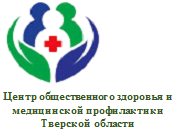 Дорогие друзья!В мае традиционно по инициативе ВОЗ отмечается День борьбы с артериальной гипертензией. Накануне этого праздника Здоровья мы еще раз хотим вам напомнить:Артериальная гипертензия встречается часто. Как правило, начало заболевания протекает незаметно. Если у вас бывает головная боль, боль в сердце - задумайтесь, не повышается ли у вас артериальное давление. Измеряйте его, записывайте значения и обратитесь к врачу.Артериальная гипертензия наследуется. Если у близких родственников имеется эта патология – обратите внимание, нет ли признаков артериальной гипертензии у вас.В настоящее время доказано, что очень часто гипертензия встречается у мужчин. И именно мужчины не обращают на это внимание.Артериальная гипертензия опасна не сама по себе, а своими осложнениями – инсультами и инфарктами. Лечитесь правильно и не допускайте развития осложнений.В день борьбы с артериальной гипертензией сделайте себе подарок – купите современный тонометр! Тонометр должен быть у каждого человека старше 35 лет. Как зубная щетка или термометр. Отметим, что для домашнего использования рекомендованы автоматические тонометры – это удобно, а значит, измерение давления войдет в привычку. Автоматические тонометры надежны.Подарите тонометр родителям, друзьям и близким.Проверьте исправность домашнего тонометра, замените батарейки.Этот день – хороший повод для изучения и повторения правил измерения давления. Это важно! Измеряйте давление регулярно, после 5-минутного покоя перед измерением. Если вы запланировали посещение врача, возьмите с собой «дневник давления» - за 3-5 дней, например. Только так врач сможет вам подобрать эффективное лечение.28 мая – отличный повод для того, чтобы посчитать - сколько соли вы потребляете с пищей. Гипертоникам разрешено совсем немного – только чайная ложка соли в день. Поищите рецепты приготовления обеда и ужина с минимальным количеством соли. Поверьте, это намного вкуснее. Привыкнуть? Вы привыкнете уже через неделю.Гипертоники должны много гулять! Ходить, кататься на велосипеде, на роликах, плавать. Вы увидите, что при подвижном образе жизни ваше давление будет снижаться само по себе. Но! Перед прогулкой в хорошем темпе - измерьте давление! Можно это сделать и при возвращении домой.Если вы принимаете лекарства от гипертонии – запомните: скорее всего, их надо принимать постоянно. Проверьте, не закончились, ли они. Не откладывайте поход в аптеку. Это важнее, что поход в магазин.Расскажите о том, что вы прочитали, родным и друзьям. Тем самым вы поздравите их с хорошим весенним праздником – Днем борьбы с гипертонией. И сделаете им хороший подарок - эти сведения многим продлят жизнь.И будьте здоровы! С праздником! Хорошего вам настроения и удовольствия от жизни и весны!